ORGANIZAČNÝ VÝBOR - KONTAKTYJozef Hudák, 0918 338 414, sopka.sena@centrum.skŠtefan Peregrim, 0908 346 458, stefanperegrim@gmail.comMichal Ivančo, 0905 654 004, michalivanco@gmail.comRudolf Mikolaj, 053/4413013 hutabeh@centrum.skJozef Dubašák, 0905 308 719, dubasak@orangemail.skJaroslav Kollár, 0905 837 844, kollarj@mail.telekom.sk,Gabriel Janok,0949 068 800,  gabriel.janok@gmail.skÚČASTNÍCIÚčastníkmi VMBL 2018 sa bez prihlásenia stávajú všetci, ktorí spĺňajú vekový limit (rok narodenia 2001 a mladší) a vyhodnotení budú účastníci, ktorí absolvujú aspoň tri z nižšie uvedených zaradených pretekov. Účastnícky poplatok (štartovné) sa neplatí. V prípade nízkej účasti detí sa jednotlivé kategórie  môžu zlúčiť ( napr. D 1 a Ch 1, alebo D 1 a D 2, atď. ale sa nemôžu kategórie rozdeľovať)TERMÍNOVÁ LISTINA PRETEKOV VMBL 2018HODNOTENIEBody za jednotlivé preteky sa odvodzujú od umiestnenia takto: V jednotlivých pretekoch v každej kategórii získava súťažiaci za 1. miesto - 15 bodov, 2. miesto - 12 bodov, 3. miesto - 10 bodov a postupne ďalší 4/8, 5/7, 6/6, 7/5, 8/4, 9/3, 10/2 a každý ďalší, ktorý dokončil preteky, po jednom bode.Hodnotení budú iba deti, ktoré sa zúčastnia minimálne na troch súťažiach vo svojej kategórii a reprezentujú kluby, školy alebo obce z Košického alebo Prešovského kraja. Poradie sa určí podľa súčtu bodov dosiahnutých vo všetkých pretekoch zaradených do VMBL. Do konečného poradia sa kvalifikujú len súťažiaci, ktorí absolvujú minimálne 3 preteky. Hodnotí sa 10 najlepších umiestnení. V prípade rovnosti bodov rozhoduje:1. poradie pri vzájomných súbojoch,2. viac lepších umiestnení,3. lepší priemer získaných bodov,4. viac absolvovaných pretekov.ZVEREJŇOVANIE VÝSLEDKOVPriebežné výsledky budú zverejňované čo najskoršie po spracovaní výsledkov v každom kole a to na internete www.vmbl.wbl.sk. SÚČINNOSŤ ORGANIZÁTOROVOrganizátori jednotlivých pretekov:- informujú v propozíciách o zaradení pretekov do VMBL, - pre ročníky narodenia do roku 2001 preberajú tu stanovený rozpis mládežníckych kategórií,- zodpovedajú za správne uvedenie roku narodenia a klubu pretekára vo výsledkovej listine,- výsledková listina obsahuje poradie všetkých účastníkov v každej kategórií (nie len prvých troch)- výsledkovú listinu pošlú v elektronickej podobe na e-mail: sopka.sena@centrum.sk- v pretekoch zaradených do VMBL (detské a dorastenecké kategórie) sa štartovné neplatí.VYHLÁSENIE VÝSLEDKOVOcenení budú prví traja pretekári v každej kategórii.Oficiálny termín a miesto vyhlásenia konečných výsledkov VMBL 2018 bude včas oznámené					Zostavil: organizačný výbor VMBL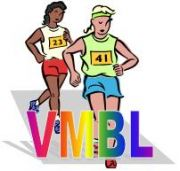 Východoslovenská mládežnícka bežecká ligaVMBL 2018ORGANIZÁTORI:nadšenci mládežníckych behov pod záštitouSOPKA, n. o. SeňaPodporovatelia:MAAD – športové trofejeMaratónsky klub KošiceSLOVENSKÝ ATLETICKÝ ZVÄZa SOPKA, n. o. SeňaKategórieKategórieKategórieRok narodeniaVek1.  D 1Mladší predškolský vek Dievčatá2015 a mladšie     0-3 rokov2.Ch 1Mladší predškolský vek Chlapci2015 a mladší0-3 rokov3.D 2Stredný predškolský vek Dievčatá2013-2014     4-5  rokov4.Ch 2Stredný predškolský vek Chlapci2013-2014 4-5  rokov5.D3Starší predškolský vek Dievčatá2011-20126-7 rokov6.Ch3Starší predškolský vek Chlapci2011-20126-7rokov5.D 4Dievčatá - prípravka2009-20108-9 rokov6.Ch 4Chlapci - prípravka2009-20108-9 rokov7.D 5Najmladšie žiačky2007-200810-11 rokov8.Ch 5Najmladší žiaci2007-200810-11 rokov9.D 6Mladšie žiačky2005-200612-13 rokov10.Ch 6Mladší žiaci2005-200612-13 rokov11.D 7Staršie žiačky2003-200414-15 rokov12.Ch 7Starší žiaci2003-200414-15 rokov13.D 8Dorastenky2001-200216-17 rokov14.Ch 8Dorastenci2001-200216-17 rokovDátumRočníkNázovMiesto (okres)KrajInformácie1.25.3.201823Sačurovská pätnástkaSačurov (VT)POobec@sacurov.sk2.8.4.201836.Beh Hornádskou dolinouKysak (KS)KEJaroslav Kollár, 055/699 14 60, 0905837844, kollarj@mail.telekom.sk,3.27.4.201810.Šačanský kros detí a mládežeŠaca (KE)KEMgr. Janka Jaššová, 055/7260815, janka.jassova@saca.sk4.19.5.20185.RudlovskýšlapákRudlov (VT)POOcÚ  Rudlov tel.: 057/4496337, mob.: 0905807298,  ZŠ Rudlov: 09170917815.3.6.201829.Šebešská pätnástkaVyšná Šebastová (PO)POIvanaButoracováivanasindleryova@gmail.com6.23.6.201812.Detský minimaratónSeňa (KS)KEJozef Hudák,  0918 338 414, sopka.sena@centrum.sk7.5.7.20186.Beh Kolonickým vrchomSnina (SV)POŠtefan Peregrim  0918 865 354 0908 346 458, 057/775 79 968.8.7.201841.Malý Štrbský maratónŠtrba (PP)PODr. Michal Šerfel, 052/778 1461, 0903 651 451,strba@strba.sk9.14.7.201818.Memoriál Jána StillaNová Lesná (PP)POĽubomír Kollár ,  0904 532 196. info@privatkollar.sk10.22.7.201823.Bančanska desiatkaBanské (VT)POMichal Ivančo, 057/4490172, 0905 654 004, michalivanco@gmail.com11.11.8.201820.Hámorská dvadsiatkaRemetské Hámre (SO)KEErnest Exenberger 0903 146 665,erex@centrum.sk12.1.9.20186.Podvihorlatska 10Kamienka (HE)POŠtefan Peregrim − 0908 346 458 Benjamín Blaha – 0917 945 429, starosta@kamienka.sk131.9.201811.Bežecký deň detí a mládežeSeňa (KS)KEJozef Hudák, 0918 338 414, sopka.sena@centrum.sk142.9.201812.Beh Novoveskou HutouNovoveská Huta (SN)KERudolf Mikolaj, 0944 546 455, 053/4413013 hutabeh@centrum.sk1521.9.201813.Beh ulicami SmižianSmižany (SN)KEPaedDr. Andrea Baluchová, 053/443 14 83 (kl. 214), 0918 963 798, andrea.baluchova@smizany.sk1623.9.20187.SteeplekrosPoprad (PP)POJozef Dubašák, 0905 308 719dubasak@orangemail.sk1714.10.20183Vechcovská desiatkaVechec (VT)POMarek Cerula 09188309251828.10.20188.Beh do vrchu Banské - MláčkyBanské (VT)POMichal Ivančo, 057/4490172, 0905 654 004, michalivanco@gmail.com1917.11.2018Hermanovská 10Hermanovce n/T (VT)POJozef Niko, 0949862540,jniko@centrum.sk